.Introduction: 32 counts, start on approx. 15 sec.Sequence: 64, 64, 48, Restart (12:00), 64, 64, 48, Restart (12:00), 64, 32, ending with ½ turn L to 12 o`clock.Part l. [1-8] Syncopated Fwd Rocks with ¼ turn R, Toe Touch Back, ½ Unwind L, ¼ Pivot Turn L.PART II. [9-16] Cross, ¼ Turn R, Back, Coaster Step R, Step, Side, Weave R.PART III. [17-24] Step, Side, ¼ Sailor Step L, Syncopated Fwd Rocks.PART lV. [25-32] Touch Back, ½ Unwind R, Fwd Rock / Recover, Back, Hook, ¼ Turn L, Side, Together.PART V. [33-40] ½ Monterey Turn R, Heel Grind R with ¼ Turn R, Back Rock / Recover.PART Vl. [41-48] 2x ½ Turn L, ¼ Turn L, Side Rock / Recover, Cross, Side, Behind, Side, Cross, ¼ Turn L, Step.PART Vll. [49-56] ¼ Turn L, Big Side Step, Drag, Together, Cross, Side, ½ Hinge Turn R, Big Side Step, Drag, Cross, ¼ Turn R, Back.Part Vlll. [57-64] Back, Coaster Step L, Step, 2x ½ Turn R, Step, Lock, Step.REPEAT DANCE AND HAVE FUN!!!Dance Edit, email: smoothdancer79@hotmail.com / esmeraldamm@hotmail.comWeekend Love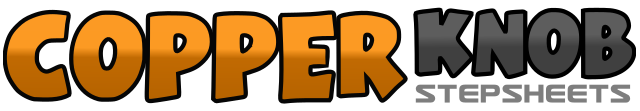 .......Count:64Wall:2Level:Improver.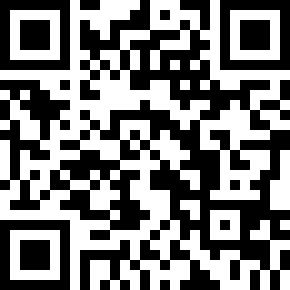 Choreographer:Sebastiaan Holtland (NL) & Esmeralda van de Pol (NL) - July 2016Sebastiaan Holtland (NL) & Esmeralda van de Pol (NL) - July 2016Sebastiaan Holtland (NL) & Esmeralda van de Pol (NL) - July 2016Sebastiaan Holtland (NL) & Esmeralda van de Pol (NL) - July 2016Sebastiaan Holtland (NL) & Esmeralda van de Pol (NL) - July 2016.Music:Weekend Love (feat. Jay Sean) - DJ Antoine : (CD: Provacateur 2016)Weekend Love (feat. Jay Sean) - DJ Antoine : (CD: Provacateur 2016)Weekend Love (feat. Jay Sean) - DJ Antoine : (CD: Provacateur 2016)Weekend Love (feat. Jay Sean) - DJ Antoine : (CD: Provacateur 2016)Weekend Love (feat. Jay Sean) - DJ Antoine : (CD: Provacateur 2016)........1,2&Step R across L, Recover back onto L, Making ¼ turn R (3) step R to R.3-4Step L forward, Recover back onto R.5-6Touch L back, Unwind ½ turn L (9) taking weight onto L.7-8Step R forward, Pivot turn ¼ L (6) over L taking weight onto L.1-2Step R across L, Making ¼ turn R (9) step L back.3&4Step R back, Step L beside R, Step R forward.5-6Step L forward, Step R to R.7&8Step L behind R, Step R to R, Step L across R.1-2Step R forward, Step L to L.3&4Step R behind L, Making ¼ turn L (6) step L to L, Step R forward.5,6&Step L forward, Recover back onto R, Step L beside R.7-8Step R forward, Recover back onto L.1-4Touch R back, Unwind ½ turn R (12) taking weight onto R, Step L forward, Recover back onto R.5-8Step L back, Hook R up across L, Making ¼ turn L (9) step R to R, Step L beside R.1-4Point R to R, Pivot ½ turn R (3) step R beside L, Point L to L, Step L beside R.5-6Step R heel forward and grind to R, Making ¼ turn R, Step back onto L (Face 6:00).7-8Step R back, Recover back onto L.1-2Making ½ turn L (12) step R back, Countinue ½ turn L (6) step L forward.&3-4Making ¼ turn L (3) step R to R, Recover back onto L, Step R across L.5-6Step L to L, Step R behind L.&7-8Step L to L, Step R across L, Making ¼ turn L (12) step L forward.1st and 2nd restart here in WALL 3 / 6 after 48 counts (facing 12 o`clock) after start again.1,2&Making ¼ turn L (9) step R big to R, Drag on L, Step L beside R.3-4Step R across L, Step L to L.5,6&Hinge turn ½ R (3) step R big to R, Drag on L, Step L beside R.7-8Step R across L, Making ¼ turn R (6) step L back.1Step R back.2&3Step L back, Step R beside L, Step L forward.4Step R forward.5-6Making ½ turn R (12) step L back, Continue ½ turn R (6) step R forward.7&8Step L forward, Lock R behind L, Step L forward.